Приложение к постановлению главы№ __________________                                                                                               от «__» _________ 2024 г.                                                                                                   Положениео проведении оценки регулирующего воздействия проектов нормативных правовых актов муниципального образования «Ленский район» 1.	Общие положенияНастоящее Положение устанавливает порядок проведения процедуры оценки регулирующего воздействия в отношении проектов нормативных правовых актов муниципального образования «Ленский район» (далее - ОРВ). ОРВ проводится в отношении проектов нормативных правовых актов муниципального образования «Ленский район» в соответствии с п.4 статьи 46 Федерального закона от 06.10.2003 N 131-ФЗ "Об общих принципах организации местного самоуправления в Российской Федерации" устанавливающие новые или изменяющие ранее предусмотренные муниципальными нормативными правовыми актами обязательные требования для субъектов предпринимательской и иной экономической деятельности, обязанности для субъектов инвестиционной деятельности, за исключением: - проектов нормативных правовых актов представительных органов муниципальных образований, устанавливающих, изменяющих, приостанавливающих, отменяющих местные налоги и сборы;- проектов нормативных правовых актов представительных органов муниципальных образований, регулирующих бюджетные правоотношения;- проектов нормативных правовых актов, разработанных в целях ликвидации чрезвычайных ситуаций природного и техногенного характера на период действия режимов чрезвычайных ситуаций.Оценка регулирующего воздействия проектов муниципальных нормативных правовых актов проводится в целях выявления положений, вводящих избыточные обязанности, запреты и ограничения для субъектов предпринимательской и иной экономической деятельности или способствующих их введению, а также положений, способствующих возникновению необоснованных расходов субъектов предпринимательской и иной экономической деятельности, и местных бюджетов.Для целей исполнения настоящего Положения используются следующие определения:публичные консультации - открытое обсуждение с заинтересованными лицами проекта нормативного правового акта, организуемое разработчиком в ходе проведения процедур ОРВ; размещение уведомления о разработке предлагаемого правового регулирования (далее - уведомление) - этап процедуры ОРВ, в ходе которого разработчик организует обсуждение идеи (концепции) предлагаемого им правового регулирования с заинтересованными лицами;сводка предложений - документ, содержащий все комментарии и предложения, поступившие в рамках публичных консультаций, а также результат их рассмотрения и его обоснование в случае отказа от учета предложения;сводный отчет о проведении ОРВ проекта нормативного правового акта (далее - сводный отчет) - документ, содержащий выводы по итогам проведения разработчиком исследования о возможных вариантах решения проблемы, выявленной в соответствующей сфере общественных отношений, а также результаты расчетов издержек и выгод применения указанных вариантов ее решения;заключение об ОРВ - завершающий процедуру ОРВ документ, подготавливаемый уполномоченным органом и содержащий выводы о наличии либо отсутствии положений, вводящих избыточные обязанности, запреты и ограничения для субъектов предпринимательской и иной экономической деятельности или способствующих их введению, а также положений, способствующих возникновению необоснованных расходов субъектов предпринимательской и иной экономической деятельностиофициальный сайт - специализированный единый информационный ресурс в информационно-телекоммуникационной сети "Интернет"- https://lenskrayon.ru/.ОРВ проводится структурным подразделением администрации муниципального образования «Ленский район», осуществляющим разработку нормативных правовых актов (далее – регулирующий орган).  Уполномоченным органом, подготавливающим заключение об ОРВ является – управление инвестиционной и экономической политики.   Процедура ОРВ состоит из следующих этапов:- оценка целесообразности или нецелесообразности муниципального регулирования в сфере предпринимательской и иной экономической деятельности; - организация и проведение публичных консультаций; - формирование и обсуждение сводного отчета и проекта нормативного правового акта; подготовка заключения об ОРВ; - урегулирование разногласий. Принятие нормативных правовых актов, указанных в 1.1 настоящего Положения без процедуры ОРВ, проводимой в соответствии с настоящим Положением, не допускается.При решении вопроса о целесообразности или нецелесообразности предлагаемого правового регулирования разработчиком нормативного правого акта учитываются следующие обстоятельства (вопросы):определение проблемы, на решение которой направлено предлагаемое правовое регулирование, и измеримых целей, на достижение которых оно направлено; объективный анализ обоснованности предлагаемого способа правового регулирования, начиная с ранней стадии его разработки (стадия формирования идеи (концепции) введения предлагаемого правового регулирования), посредством сравнения всех возможных способов решения выявленной проблемы, включая вариант невмешательства государства в регулирование общественных отношений, связанных с выявленной проблемой; количественное сопоставление предполагаемых результатов реализации различных вариантов предлагаемого правового регулирования (включая анализ косвенного воздействия на смежные сферы общественных отношений) с учетом требуемых материальных, временных, трудовых затрат на его введение, а также возможных издержек и выгод предполагаемых адресатов такого регулирования.По результатам установления целесообразности или нецелесообразности муниципального регулирования в сфере предпринимательской и иной экономической деятельности разработчик либо разрабатывает проект нормативного правого акта (далее — проект НПА), либо отказывается от его разработки.После разработки проекта НПА и подготовки пояснительной записки к нему разработчик проводит анализ необходимости проведения ОРВ с учетом положений, указанных в пункте 1.19. настоящего Положения.Если разработчиком сделан вывод, что проект НПА не требует ОРВ, об этом дополнительно указывается в пояснительной записке к проекту.В дальнейшем согласование такого проекта НПА осуществляется без применения норм настоящего Положения.В случае если по результатам анализа разработчиком установлена необходимость проведения ОРВ, осуществляется подготовка сводного отчета в соответствии с пунктом 1.15. настоящего Положения согласно степени регулирующего воздействия проекта НПА.Степени ОРВ:высокая степень регулирующего воздействия проекта НПА - проект акта содержит положения, устанавливающие новые, ранее не предусмотренные нормативным правовым актом муниципального образования «Ленский район» обязательные требования, связанные с осуществлением предпринимательской и иной экономической деятельности, оценка соблюдения которых осуществляется в рамках государственного (муниципального) контроля (надзора), привлечения к административной ответственности, предоставления лицензий и иных разрешений, аккредитации, оценки соответствия продукции, иных форм оценок и экспертиз, устанавливающие новые обязанности и запреты для субъектов предпринимательской и инвестиционной деятельности, устанавливающие ответственность за нарушение нормативных правовых актов муниципального образования «Ленский район», затрагивающих вопросы осуществления предпринимательской и иной экономической деятельности; средняя степень регулирующего воздействия проекта НПА - проект НПА содержит положения, изменяющие ранее установленные обязательные требования, связанные с осуществлением предпринимательской и иной экономической деятельности, оценка соблюдения которых осуществляется в рамках государственного (муниципального) контроля (надзора), привлечения к административной ответственности, предоставления лицензий и иных разрешений, аккредитации, оценки соответствия продукции, иных форм оценок и экспертиз, изменяющие ранее предусмотренные обязанности и запреты для субъектов предпринимательской, инвестиционной и иной экономической деятельности, а также изменяющие ранее установленную ответственность за нарушение нормативного правого акта, затрагивающие вопросы осуществления предпринимательской, инвестиционной и иной экономической деятельности; низкая степень регулирующего воздействия проекта - проект акта не содержит положений, предусмотренных абзацами вторым, третьим настоящего пункта и направленные исключительно на исполнение судебных решений, актов прокурорского реагирования, экспертных заключений территориального органа Минюста России, а также проекты актов, направленные на повышение устойчивости экономики Республики Саха (Якутия) в условиях санкций, направленные на реализацию национальных проектов, обеспечение санитарно-эпидемиологического благополучия населения, предотвращение распространения и ликвидацию очагов заразных и иных болезней животных.В случае если проект НПА имеет высокую степень регулирующего воздействия, в сводном отчете указываются следующие сведения:1) степень регулирующего воздействия проекта НПА;2) описание проблемы, на решение которой направлен предлагаемый способ регулирования, оценка негативных эффектов, возникающих в связи с наличием рассматриваемой проблемы;3) анализ опыта других субъектов Российской Федерации в соответствующей сфере (сферах) общественных отношений;4) цели предлагаемого регулирования и их соответствие принципам правового регулирования;5) описание предлагаемого регулирования и иных возможных способов решения проблемы;6)  основные группы субъектов предпринимательской и инвестиционной деятельности, иные заинтересованные лица, включая органы местного самоуправления Республики Саха (Якутия), интересы которых будут затронуты предлагаемым правовым регулированием, оценка количества таких субъектов предпринимательской и инвестиционной деятельности;7) новые функции, полномочия, обязанности и права органов государственной власти Республики Саха (Якутия) и органов местного самоуправления Республики Саха (Якутия) или сведения об их изменении, а также порядок их реализации;8) оценка соответствующих расходов муниципального бюджета «Ленский район» (возможных поступлений в него);9) новые или изменяющие ранее предусмотренные нормативным правовым актом обязательные требования, обязанности и запреты для субъектов предпринимательской, инвестиционной и иной экономической деятельности, а также устанавливающие или изменяющие ответственность за нарушение нормативных правовых актов, затрагивающих вопросы субъектов предпринимательской, инвестиционной и иной экономической деятельности;10) оценка расходов и доходов субъектов предпринимательской, инвестиционной и иной экономической деятельности, связанных с необходимостью соблюдения установленных обязательных требований, обязанностей либо изменением содержания таких обязательных требований, обязанностей, а также связанных с введением или изменением ответственности;11) риски решения проблемы предложенным способом регулирования и риски негативных последствий;12) описание методов контроля эффективности избранного способа достижения цели регулирования;13) необходимые для достижения заявленных целей регулирования организационно-технические, методологические, информационные и иные мероприятия;14) индикативные показатели, программы мониторинга и иные способы (методы) оценки достижения заявленных целей регулирования;15) предполагаемая дата вступления в силу проекта нормативного правого акта, необходимость установления переходных положений (переходного периода), а также правового эксперимента;16) сведения о размещении уведомления, сроках представления предложений в связи с таким размещением, лицах, представивших предложения и рассмотревших их структурных подразделениях органа разработчика;17) наличие или отсутствие в проекте НПА обязательных требований и иные сведения, которые, по мнению разработчика, позволяют оценить обоснованность предлагаемого регулирования.В случае если проект НПА имеет среднюю степень регулирующего воздействия, в сводном отчете указываются сведения, предусмотренные подпунктами 1-8 и 12-14 пункта 1.16. настоящего Положения.В случае если проект НПА имеет низкую степень регулирующего воздействия, в сводном отчете указываются сведения, предусмотренные подпунктами 1, 2, 4-7, 11 и 12-14 пункта 1.16. настоящего Положения.2. Этапы проведения оценки регулирующего воздействияЭтап «Организация и проведение публичных консультаций»:Публичные консультации проводятся в отношении проектов НПА в целях:1) сбора мнений заинтересованных лиц в отношении выявленной проблемы и обоснованности окончательного выбора варианта предлагаемого правового регулирования разработчиком;2) установления степени объективности количественных и качественных оценок, касающихся групп потенциальных адресатов предлагаемого правового регулирования и возможных выгод и издержек указанных групп, а также доходов и расходов муниципального образования «Ленский район», связанных с введением указанного варианта предлагаемого правового регулирования;З) определения достижимости целей предлагаемого правового регулирования, поставленных разработчиком, а также возможных рисков, связанных с введением соответствующего правового регулирования;4) оценки заинтересованными лицами качества подготовки соответствующего проекта НПА с точки зрения соответствия цели выбранного варианта предлагаемого правового регулирования.Срок проведения публичных консультаций исчисляется со дня размещения на официальном сайте и не может составлять менее:20 рабочих дней при высокой степени регулирующего воздействия; 10 рабочих дней при средней степени регулирующего воздействия; 5 рабочих дней при низкой степени регулирующего воздействия.В целях проведения публичных консультаций проект НПА пояснительная записка, сводный отчет, а также перечень вопросов для обсуждения направляется членам Координационного совета при главе МО «Ленский район» по вопросам развития малого и среднего предпринимательства и инвестиционной политики, а также размещается на официальном сайте муниципального образования «Ленский район».Разработчик до дня размещения документов на официальном сайте направляет уведомление по установленной форме в соответствии с приложением № 1 к Положению;субъектам предпринимательской, инвестиционной и иной экономической деятельности, чью сферу регулирования затрагивает предлагаемое правовое регулирование;Общественному помощнику Уполномоченного по защите прав предпринимателей в Республики Саха (Якутия);  Координационному совету при главе МО «Ленский район» по вопросам развития малого и среднего предпринимательства и инвестиционной политики;органам и организациям, действующим на территории муниципального образования «Ленский район», целью деятельности которых являются защита и представление интересов субъектов предпринимательской и иной экономической деятельности.Днем окончания публичных консультаций является день завершения разработчиком публичных консультаций на официальном сайте.По результатам проведения публичных консультаций разработчик в течение пяти рабочих дней со дня окончания публичных консультаций:1)	размещает на официальном сайте сводку предложений;2)	дорабатывает проект НПА с учетом поступивших замечаний (при необходимости);3)	вправе отказаться от введения предлагаемого варианта правового регулирования в сфере предпринимательской, инвестиционной и иной экономической деятельности с соответствующим уведомлением на официальном сайте.При этом организацию проведения публичных консультаций в отношении уведомления рекомендуется осуществлять по следующим этапам:а) конкретизация групп заинтересованных лиц, затрагиваемых предлагаемым регулированием, формирование базы заинтересованных лиц для рассылки извещений о проведении публичных консультаций;б) составление перечня вопросов, которые разработчик считает целесообразным обсудить с участниками публичных консультаций;в) размещение информации о проведении публичных консультаций на официальном сайте;г) анализ поступивших от участников публичных консультаций предложений;д) подведение разработчиком итогов проведения публичных консультаций, составление сводки предложений.Проект НПА (доработанный проект НПА) размещается на официальном сайте в течение трех рабочих дней со дня размещения сводки предложений.Разработчик в течение трех рабочих дней со дня размещения на официальном сайте проекта НПА направляет в уполномоченный орган для подготовки заключения об ОРВ следующие документы: проект НПА (доработанный проект НПА); пояснительную записку; сводный отчет; сводку предложений по форме, согласно приложение № 2 к Положению. Этап «Подготовка заключения об ОРВ»Уполномоченный орган в течение пяти рабочих дней со дня поступления от разработчика документов, указанных в пункте 2.1.9. настоящего Положения и сводного отчета (за исключением случая, указанного в абзаце четвертом пункта 2.2.4 настоящего Положения), готовит заключение об ОРВ по установленной форме в соответствии приложением № З к Положению: 1)	оценка показателей достижения целей регулирования и сроков их оценки, предложенных разработчиком в сводном отчете, в том числе возможности организации их мониторинга и верифицируемости;2)	полнота и качество заполнения сводного отчета и соблюдение порядка проведения ОРВ;З) анализ обоснованности выводов разработчика относительно необходимости введения предлагаемого им способа правового регулирования, анализ положений проекта НПА на их избыточность, а также анализ обоснованности возможных расходов всех заинтересованных сторон, возникающих в связи с введением предлагаемого правового регулирования;4)	оценка обоснованности и соразмерности решения проблемы предложенным способом регулирования;5)	выявленные в проекте НПА положения, вводящие избыточные обязанности, запреты и ограничения для субъектов предпринимательской и иной экономической деятельности или способствующие их введению, а также положения, способствующие возникновению необоснованных расходов субъектов предпринимательской и иной экономической деятельности, и муниципального бюджета муниципального образования «Ленский район»;6)	анализ п предложений, поступивших в ходе ОРВ;7)	краткие сведения о проведенных в рамках процедуры ОРВ мероприятиях и их сроках;8)	основные положения предлагаемого правового регулирования, содержащиеся в сводном отчете, выводы разработчика об обоснованности предлагаемого правового регулирования, результаты публичных консультаций и (или) дополнительных публичных консультаций, а также позиция относительно учета принципов установления обязательных требований:1) законность;2) обоснованность обязательных требований;3) правовая определенность и системность;4) открытость и предсказуемость;5) исполнимость обязательных требований.9)	анализ ключевых выводов и результатов расчетов, представленных разработчиком в соответствующих разделах сводного отчета, обобщение и оценка результатов публичных консультаций, проведенных уполномоченным органом, предложений уполномоченного органа, направленных на улучшение качества проекта НПА;10)	в случае наличия в проекте НПА положений, содержащих обязательные требования, обязанности, запреты и ограничения для субъектов предпринимательской и иной экономической деятельности, устанавливающих ответственность за нарушение нормативных правовых актов муниципального образования «Ленский район», затрагивающих вопросы осуществления предпринимательской и иной экономической деятельности, дублирующих положения федеральных нормативных правовых актов, вывод о наличии в проекте НПА избыточных обязательных требований, обязанностей, запретов или ограничений для субъектов предпринимательской и иной экономической деятельностиЗаключение об ОРВ может быть, как положительное, так и отрицательное, и должно содержать следующие выводы:1)	положительное заключение - о соответствии качества проведения процедуры ОРВ требованиям, установленным настоящим Положением и приказом уполномоченного органа, о наличии достаточного обоснования решения проблемы предложенным способом правового регулирования, об отсутствии в проекте НПА положений, вводящих избыточные обязанности, запреты и ограничения для субъектов предпринимательской, инвестиционной и иной экономической деятельности или способствующих их введению, а также положений, способствующих возникновению необоснованных расходов субъектов предпринимательской, инвестиционной и иной экономической деятельности, бюджета муниципального образования «Ленский район» Республик, необходимости предложенного регулирования и направления проекта НПА на дальнейшее согласование в установленном порядке;2)	отрицательное заключение - о несоответствии качества проведения процедуры ОРВ требованиям, установленным настоящим Положением об отсутствии достаточного обоснования решения проблемы предложенным способом правового регулирования, о наличии в проекте НПА положений, вводящих избыточные обязанности, запреты и ограничения для субъектов предпринимательской, инвестиционной и иной экономической деятельности или способствующих их введению, а также положений, способствующих возникновению необоснованных расходов субъектов предпринимательской, инвестиционной и иной экономической деятельности, бюджета муниципального образования «Ленский район», необходимости устранения замечаний и проведения повторной процедуры ОРВ.При наличии в проекте НПА положений, содержащих обязательные требования, обязанности, запреты и ограничения для субъектов предпринимательской, инвестиционной и иной экономической деятельности, устанавливающих ответственность за нарушение нормативных правовых актов муниципального образования «Ленский район», затрагивающих вопросы осуществления предпринимательской и иной экономической деятельности, дублирующих положения федеральных нормативных правовых актов, делается вывод о наличии в проекте НПА избыточных обязательных требований, обязанностей, запретов или ограничений для субъектов предпринимательской, инвестиционной и иной экономической деятельности.Уполномоченный орган в течение одного рабочего дня со дня подписания заключения об ОРВ направляет его разработчику и размещает его на официальном сайте.Разработчик:1)	в случае получения отрицательного заключения устраняет замечания, содержащиеся в нем, и повторно проводит процедуру ОРВ в соответствии с настоящим Положением (за исключением случая, указанного в подпункте З пункта 2.2.4 настоящего Положения);2)	в случае получения положительного заключения осуществляет согласование проекта НПА в установленном порядке;З) в случае отсутствия нарушений по процедуре проведения ОРВ и наличия принципиальных разногласий с мнением уполномоченного органа направляет проект без повторного проведения процедуры ОРВ для урегулирования разногласий непосредственно главе муниципального образования «Ленский район». При повторном направлении разработчиком документов, указанных в пункте 2.1.9. настоящего Положения, уполномоченный орган готовит заключение об ОРВ в течение пяти рабочих дней со дня их поступления.Этап «Урегулирование разногласий»В случае если по результатам повторного проведения процедуры ОРВ между разработчиком (далее - инициатор совещания) и уполномоченным органом имеющиеся разногласия не урегулированы, разработчик направляет проект для рассмотрения в Координационный совет по предпринимательству при Главе Республики Саха (Якутия).Согласительное совещание должно быть проведено в срок не позднее 10 рабочих дней со дня его инициирования.По результатам согласительного совещания принимается одно из следующих решений:1)	об удовлетворении требований инициатора совещания;2)	об отказе в удовлетворении требований инициатора совещания.Решение, предусмотренное пунктом 2.3.3 настоящего Положения, оформляется уполномоченным органом в форме протокола согласительного совещания.Протокол согласительного совещания размещается уполномоченным органом на официальном сайте в течение трех рабочих дней со дня его подписания.Разработчик на основании принятого решения:осуществляет согласование проекта НПА в установленном порядке с приложением повторного отрицательного заключения об ОРВ и протокола согласительного совещания - в случае принятия решения, предусмотренного подпунктом пункта 2.3.3 настоящего Положения; устраняет замечания, содержащиеся в заключении об ОРВ и протоколе согласительного совещания, и повторно проводит процедуру ОРВ в соответствии с настоящим Положением в случае принятия решения, предусмотренного подпунктом 2 пункта 2.3.3 настоящего Положения, либо принимает решение об отказе от дальнейшей разработки проекта НПА.Начальник управления инвестиционной                                  О.А. Кондратьева и экономической политикиУВЕДОМЛЕНИЕо разработке предлагаемого правового регулирования    Настоящим _____________________________________________________________(наименование разработчика)извещает о начале обсуждения идеи (концепции) предлагаемого правовогорегулирования и сборе предложений заинтересованных лиц. Предложения принимаются по адресу: ___________________________,а также по адресу электронной почты: ________________________________ . Сроки приема предложений: ____________________________________.           Место размещения уведомления в информационно-телекоммуникационной сети "Интернет" (полный электронный адрес): _____. Все поступившие предложения будут рассмотрены. Сводка предложений будет размещена на сайте _______________________________                               (адрес официального сайта)не позднее ________________________________________________________.(число, месяц, год) Описание проблемы, на решение которой направлено предлагаемоеправовое регулирование: ____________________________________________.(место для текстового описания)Цели предлагаемого правового регулирования: _______________.(место для текстового описания)Ожидаемый   результат (выраженный установленными разработчиком показателями) предлагаемого правового регулирования: __________________.                      (место для текстового описания)    4. Действующие нормативные правовые акты, поручения, другие решения, из которых   вытекает   необходимость   разработки   предлагаемого   правового регулирования в данной области: ____________________________.                     (место для текстового описания)    5.   Планируемый   срок   вступления в силу предлагаемого правовогорегулирования: ____________________________________________________.                       (место для текстового описания)    6.  Сведения о необходимости или отсутствии необходимости установления переходного периода: __________________________________.                       (место для текстового описания)    7. Сравнение возможных вариантов решения проблемы:    8.  Иная информация по решению органа-разработчика, относящаяся ксведениям   о   подготовке   идеи (концепции) предлагаемого   правовогорегулирования: ___________________________________________________.                      (место для текстового описания)    К уведомлению прилагаются:Начальник управления инвестиционной                                  О.А. Кондратьева и экономической политикиСВОДКАпредложенийСсылка на проект: _________________________________________________________Дата проведения публичного обсуждения: ____________________________________Количество экспертов, участвовавших в обсуждении: _________________________Отчет сгенерирован: _______________________________________________________Начальник управления инвестиционной                                  О.А. Кондратьева и экономической политикиЗАКЛЮЧЕНИЕоб оценке регулирующего воздействия____________________  _в соответствии с ____________________________(наименование уполномоченного органа)          (нормативный правовой акт, устанавливающий порядок проведен оценки регулирующего воздействия)                                (далее -  Правила проведения оценки регулирующего воздействия) рассмотрело проект _________________________________________________(наименование проекта нормативного правового акта)(далее  -  проект  акта),  подготовленный  и  направленный  для  подготовкинастоящего заключения ______________________________________________(наименование органа исполнительной власти, направившего проект акта)(далее - разработчик), и сообщает следующее.    Проект   акта   направлен   разработчиком   для  подготовки  настоящегозаключения _______________________________________________________________.(впервые/повторно)________________________________________________________________(информация о предшествующей подготовке заключения об оценкерегулирующего воздействия проекта акта)    Органом-разработчиком проведены публичные консультации по уведомлению в сроки с_________по __________, а также по проектуакта и сводному отчету в сроки с __________по __________________ .                         Информация об оценке регулирующего воздействия проекта акта размещена разработчиком на официальном сайте в информационно-телекоммуникационной сети "Интернет" по адресу: ______________________.             (полный электронный адрес размещения проекта акта           в информационно-телекоммуникационной сети "Интернет")    В ходе подготовки настоящего заключения были проведены публичныеконсультации в сроки с ___________по ______________________________.________________________________________________________________(краткие комментарии о проведенных публичных консультациях, включаяобоснование необходимости их проведения, количества и состава участников,основной вывод)    На основе проведенной оценки регулирующего воздействия проекта акта сучетом   информации, представленной   разработчиком   в сводном отчете,_____________________________________________ сделаны следующие (наименование уполномоченного органа)выводы:__________________________________________________________________________________________.(вывод о наличии либо отсутствии достаточного обоснования решенияпроблемы предложенным способом регулирования)__________________________________________________________________.(вывод о соблюдении или несоблюдении принциповустановления и оценки применения обязательных требований)__________________________________________________________________.(вывод о наличии либо отсутствии положений, вводящих избыточныеобязанности, запреты и ограничения для субъектов предпринимательскойи иной экономической деятельности или способствующих их введению,а также положений, приводящих к возникновению необоснованных расходовсубъектов предпринимательской и инвестиционной деятельности,а также бюджета субъекта Российской Федерации)______________________________________________________________________________________________________  .        (обоснование выводов, а также иные замечания и предложения)    Указание (при наличии) на приложения.                                                                  ___________________ И.О. Фамилия(подписьуполномоченногодолжностного лица)Начальник управления инвестиционной                                  О.А. Кондратьева и экономической политикиМуниципальное образование«ЛЕНСКИЙ РАЙОН»Республики Саха (Якутия)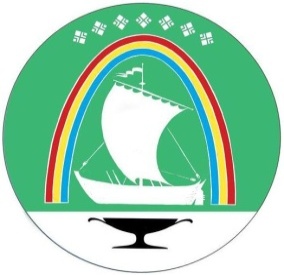 Саха Өрөспүүбүлүкэтин «ЛЕНСКЭЙ ОРОЙУОН» муниципальнайтэриллиитэПОСТАНОВЛЕНИЕ                  УУРААХг. Ленск                      Ленскэй к    от «13»_февраля_2024 года                                        №__01-03-84/4_    от «13»_февраля_2024 года                                        №__01-03-84/4_В соответствии с  Федеральным законом Российской Федерации от 6 октября 2003 года N 131-ФЗ «Об общих принципах организации местного самоуправления в Российской Федерации», законом Республики Саха (Якутия) от 30.11.2004 171-З N 349-III "О местном самоуправлении в Республике Саха (Якутия)", Указом Главы Республики Саха (Якутия) от 19 июня  2023 года N 2911 «Об утверждении Положения о порядке проведения оценки регулирующего воздействия в Республике Саха (Якутия), мониторинге фактического воздействия нормативно правовых актов Республики Саха (Якутия) и экспертизе нормативно правовых актов Республики Саха (Якутия)» п о с т а н о в л я ю:Утвердить Положение о проведении оценки регулирующего воздействия проектов нормативных правовых актов муниципального образования «Ленский район», согласно приложению к настоящему постановлению.Признать утратившим силу постановление и.о. главы от 25 ноября 2016 года № 12-03-001205/16 «Об утверждении Положения о проведении оценки регулирующего воздействия проектов нормативных правовых актов и экспертизе нормативных правовых актов муниципального образования «Ленский район».Главному специалисту управления делами (Иванская Е. С.) опубликовать в средствах массовой информации.Настоящее постановление вступает в силу с момента подписания.Контроль исполнения данного постановления оставляю за собой.Глава                                                                                       А.В. Черепанов  Приложение № 1 к Положению о проведении оценкирегулирующего воздействия проектов нормативных правовых актов муниципального образования «Ленский район»Вариант 1Вариант 2Вариант…7.1. Содержание варианта решения выявленной проблемы7.2. Качественная характеристика и оценка численности потенциальных адресатов предлагаемого правового регулирования в среднесрочном периоде7.3. Оценка дополнительных расходов (доходов) потенциальных адресатов предлагаемого правового регулирования, связанных с его введением7.4. Оценка расходов (доходов) бюджета субъекта Российской Федерации, связанных с введением предлагаемого правового регулирования7.5. Оценка возможности достижения заявленных целей предлагаемого правового регулирования посредством применения рассматриваемых вариантов предлагаемого правового регулирования7.6. Оценка рисков неблагоприятных последствий7.7. Оценка соответствия принципам установления и оценки применения обязательных требований (если предлагаемое регулирование предполагает введение обязательных требований)Перечень вопросов для участников публичных консультацийИные материалы, которые, по мнению разработчика, позволяют оценить необходимость введения предлагаемого правового регулированияПриложение № 2к Положению о проведении оценкирегулирующего воздействия проектов нормативных правовых актов муниципального образования «Ленский район»NУчастник обсужденияПозиция участника обсужденияКомментарии разработчикаОбщее количество поступивших предложенийОбщее количество учтенных предложенийОбщее количество частично учтенных предложенийОбщее количество неучтенных предложений"  "               г.Ф.И.О. руководителяДатаПодписьПриложение № 3 к Положению о проведении оценкирегулирующего воздействия проектов нормативных правовых актов муниципального образования «Ленский район»